Sample Screenshots of the Web-based NVEAIS Data Reporting Instrument (Attachment 4)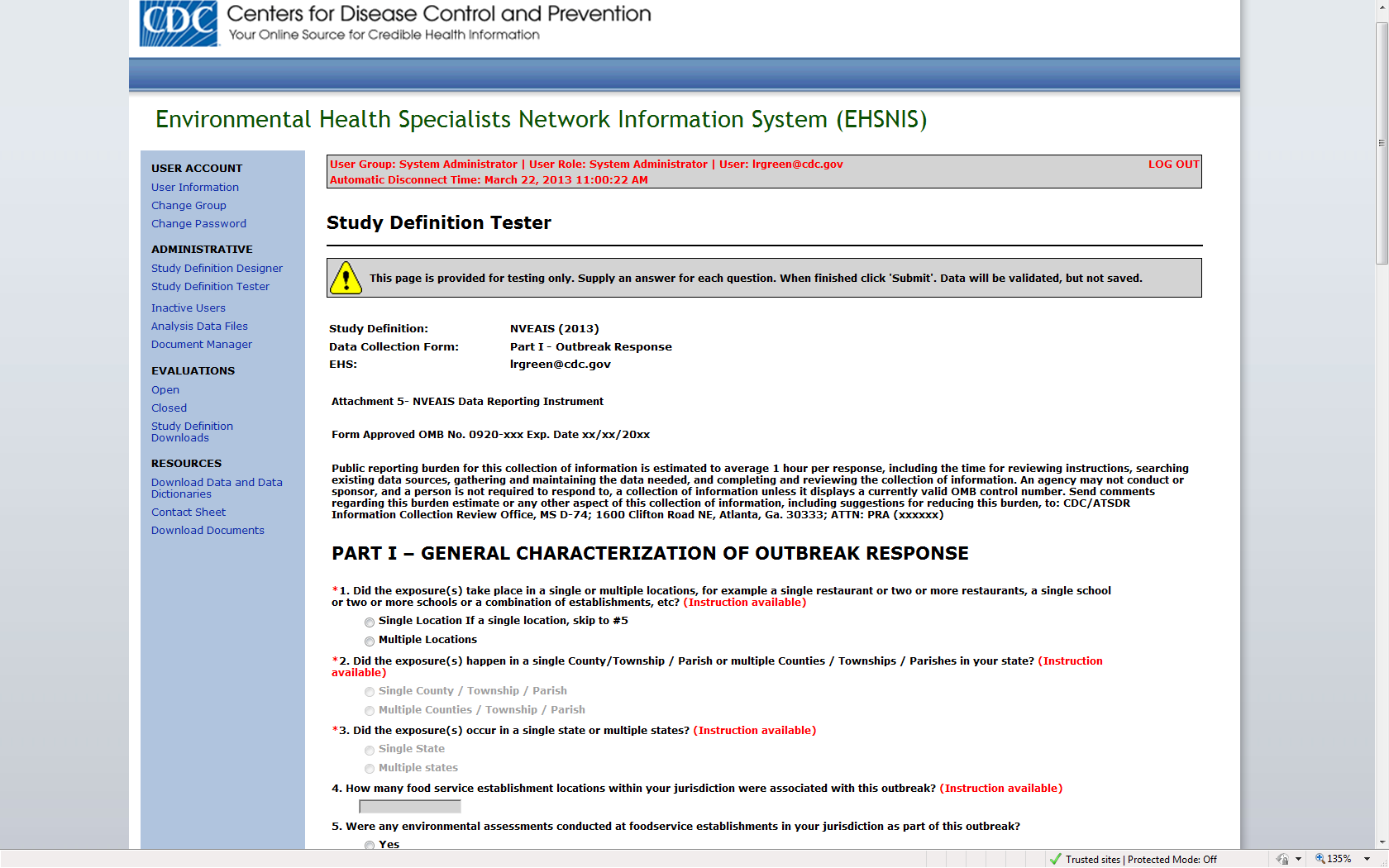 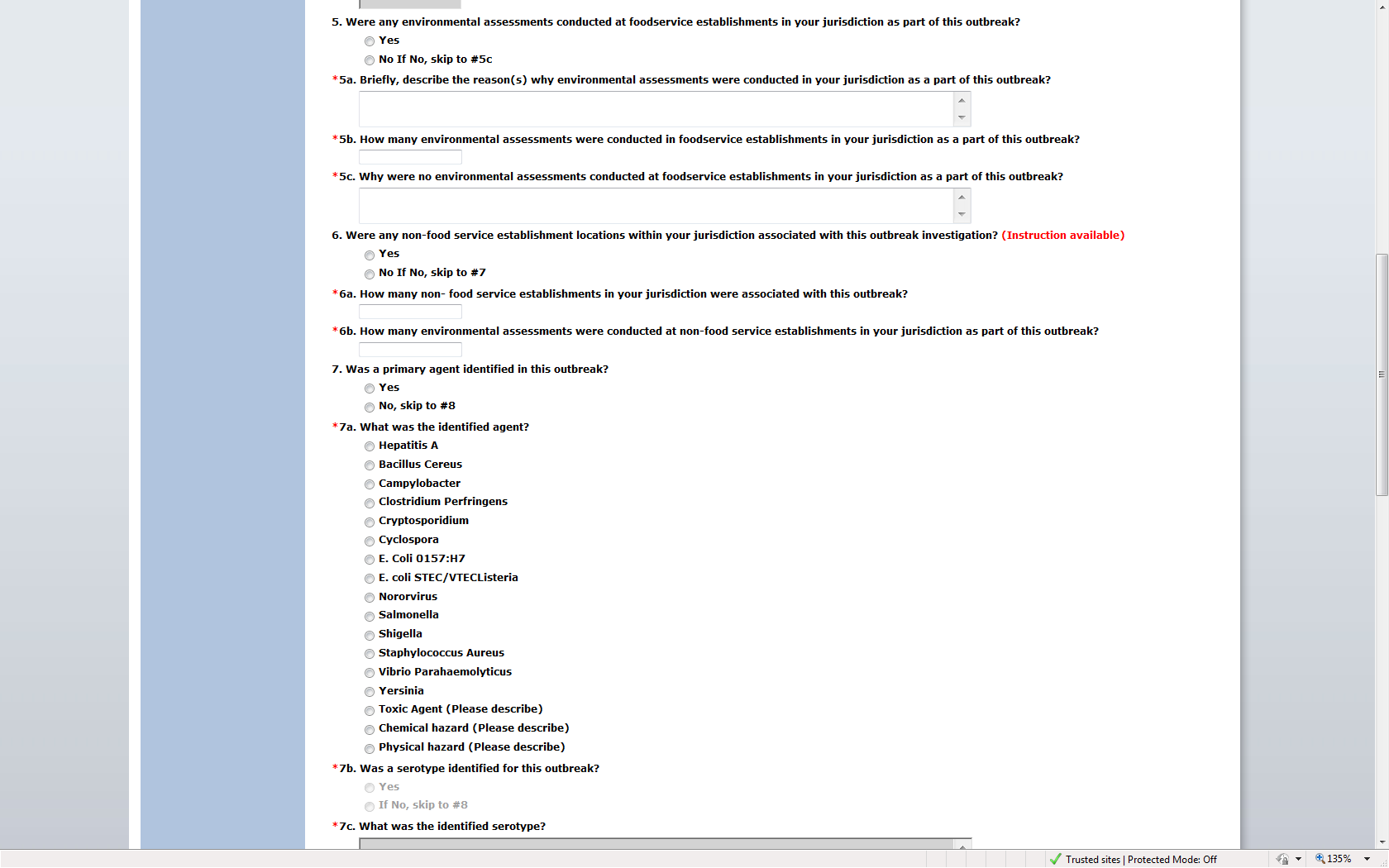 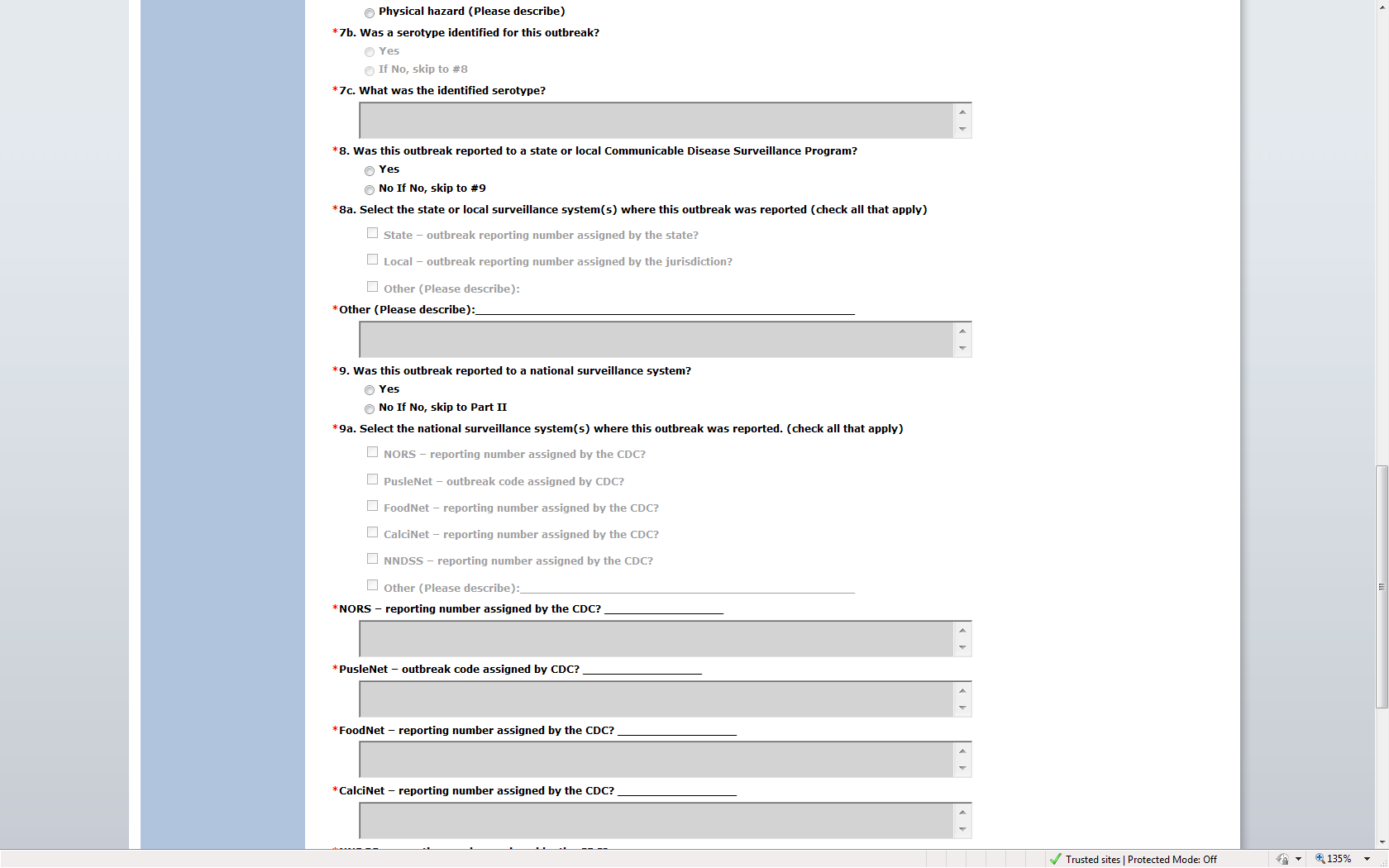 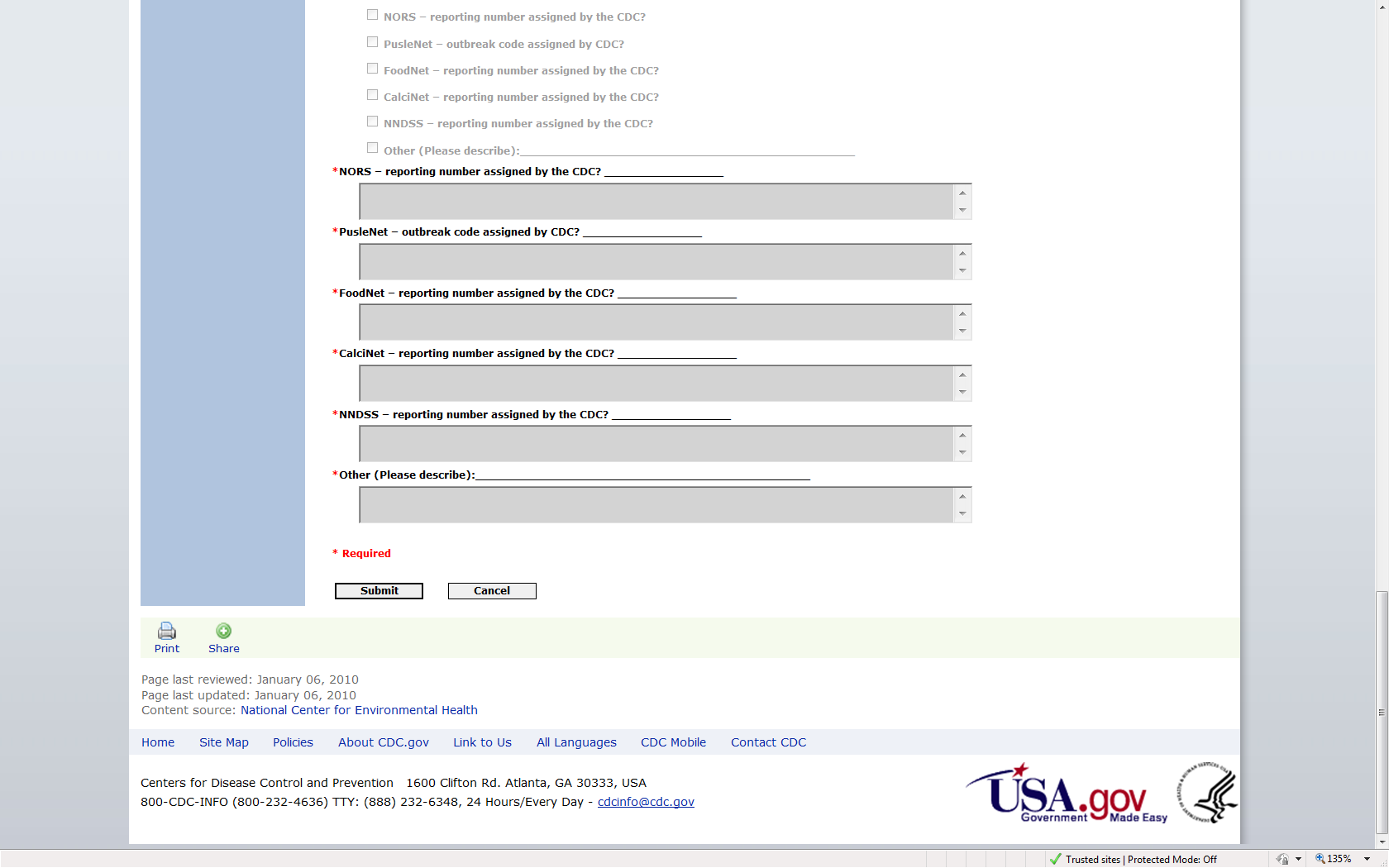 Sample Screenshots of the Web-based NVEAIS Manager Interview (Attachment 5)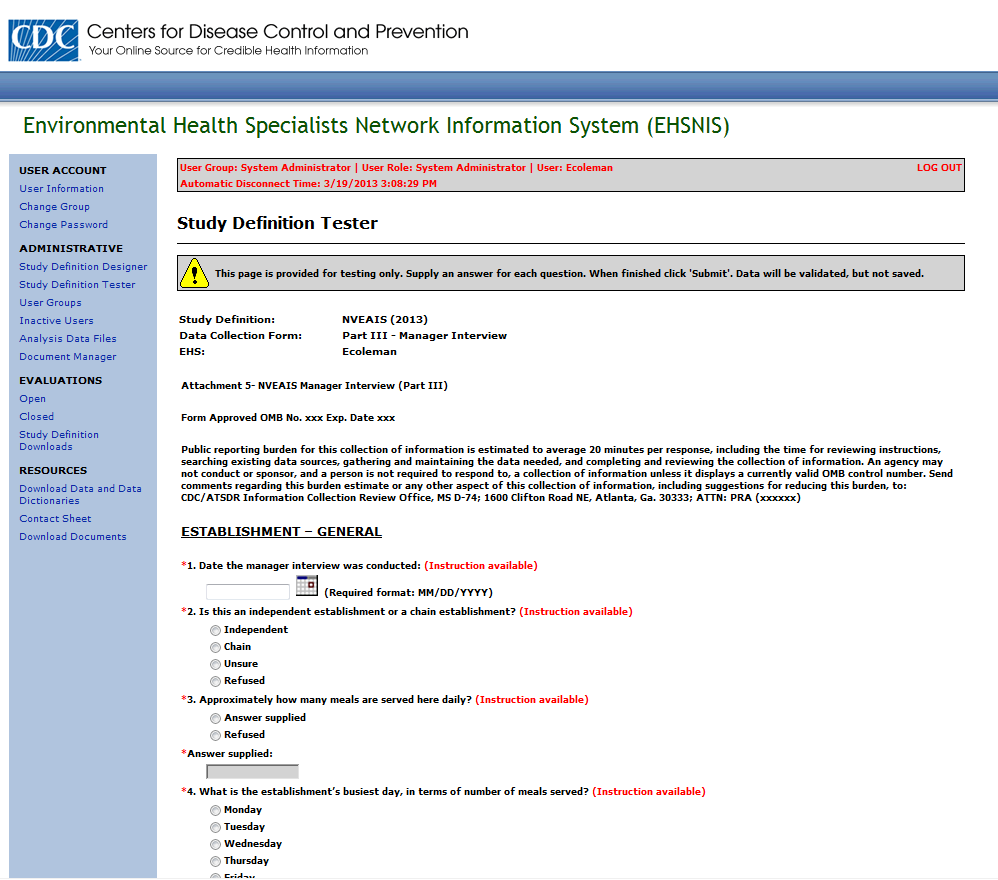 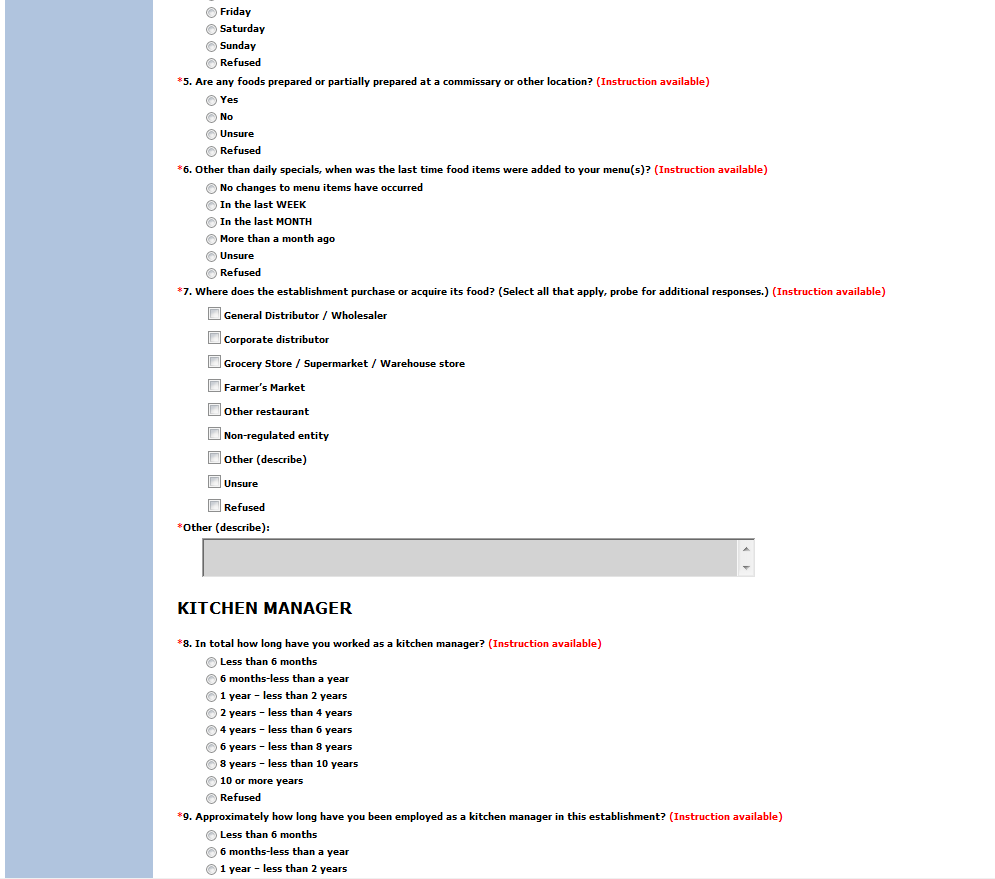 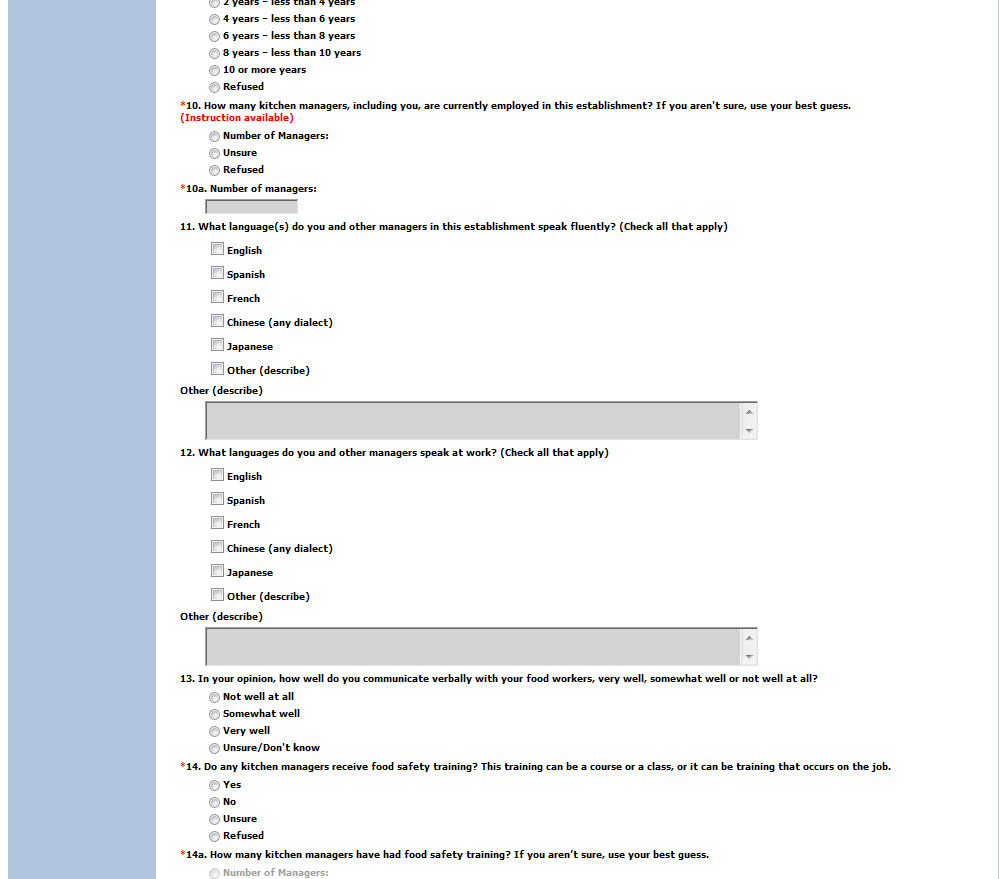 